ELENCO DI CONTROLLO PER LA REVISIONE DEI REQUISITI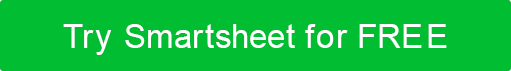 APPROVAZIONETITOLO DEL PROGETTOTITOLO DEL PROGETTOTITOLO DEL PROGETTOTITOLO DEL PROGETTORAGIONE SOCIALERAGIONE SOCIALECLIENTECLIENTERESPONSABILE DI PROGETTORESPONSABILE DI PROGETTOAUTOREAUTOREDATA DI INIZIO DEL PROGETTODATA DI FINE PROGETTODATA DI INVIOVERSIONEOBIETTIVORAZIONALEDESCRIZIONE DEL RISULTATO FINALECRITERI DI COMPLETAMENTODATA DI SCADENZAXNOME E TITOLOFIRMADATTERODISCONOSCIMENTOTutti gli articoli, i modelli o le informazioni fornite da Smartsheet sul sito Web sono solo di riferimento. Mentre ci sforziamo di mantenere le informazioni aggiornate e corrette, non rilasciamo dichiarazioni o garanzie di alcun tipo, esplicite o implicite, circa la completezza, l'accuratezza, l'affidabilità, l'idoneità o la disponibilità in relazione al sito Web o alle informazioni, agli articoli, ai modelli o alla grafica correlata contenuti nel sito Web. Qualsiasi affidamento che fai su tali informazioni è quindi strettamente a tuo rischio.